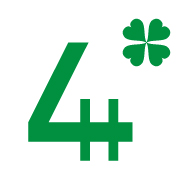 ValgkomitéarbeidIntervjuskjemaAktuelle kandidaterBruk gjerne et støtteark hvor du kan notere med henvisning til spørsmålsnummerReferanser må avtales på forhånd dersom de skal kontaktes. Sjekk i tillegg via offentlige kanaler som facebook, google etc.Gjennomfør ikke et intervju alene, så langt det er mulig. Det er krevende å både fange opp inntrykk, notere og stille neste spørsmålSkap en ro og trygghet for åpenhet, tillit og lyst til å bli med som tillitsvalgt i din organisasjonKontakt .........................................................Kontakt: styreleder eller ansatt person som kan være en god veilederKandidatAktuelt vervStedTidTilstedePersonaliaPersonaliaPersonaliaPersonaliaNavnAlderAdresseE-postTelefonFamilieAndre verv, aktiviteter, komiteer, engasjementUtdanningUtdanningKommentarerKommentarerSkolerProsjektKursGenerell kunnskapGenerell kunnskapKommentarerKommentarer1.Hva vet du om vår organisasjon? Hva er din erfaring?2.Hvordan forstår du rollen som tillitsvalgt?3.Hva er din forståelse av, og erfaring medstyrearbeid?4.Hva forbinder du med4H som organisasjon?5.Hva er din erfaring med og kunnskap om økonomi?6.Hvilken erfaring har du med media?7.Hvilken erfaring har med presentasjoner for større forsamlinger?8.Hva tror du er den eller de største utfordringene for organisasjonen deneste 3-5 årene?Generelle kvalifikasjonerGenerelle kvalifikasjonerKommentarer10.Har du erfaring med entreprenørskap/elevbedrift?11.Hvilken erfaring har du med omstilling, endring, utvikling eller avvikling?12.Hva er din erfaring med nysatsing, nasjonalt eller internasjonal utveksling?Strategiske kvalifikasjonerStrategiske kvalifikasjonerKommentarer13.Hvordan vil du beskrive strategisk arbeid?14.Hva er din erfaring med målsettinger og strategiplaner?15.Hvordan tenker du at styret og administrasjonen skal arbeide sammen?16.Hva opplever du kan være styrker og svakheter i et styret?Personlige kvalifikasjonerPersonlige kvalifikasjonerKommentarer17.Hvordan vil du beskrive deg som person?18.Hva motiverer deg til ekstra innsats?19.Hvordan vil du beskrive din evne til å lære nye ting? Gi gjerne eksempel20.Hvordan vil du beskrive din arbeidskapasitet?21.Hva forbinder du med ordene moral og verdier?22.Hva er ditt forhold til lojalitet?23.Hvordan liker du best å arbeide?Alene/i grupper/team.24.Hvordan vil du beskrive deg selv i samarbeid med andre?25.Har du noen kurs/utdanninger,erfaring fra 4H? Styrevervs instruktør o.l, ansattKommunikative kvalifikasjonerKommunikative kvalifikasjonerKommentarer26.Hvilke sosiale medier bruker du, og hvordan?27.Hvordan vil du vurdere dine digitaleferdigheter?28.Hva er din erfaring fra debattering?29.Hva er din erfaring med skriftlige og muntlige presentasjoner og/ellersaksfremlegg?30.Hvilken erfaring har du med arbeid i grupper? Hvilken rolletar du i en gruppe?OppsummeringOppsummeringKommentarer31. Er det noe du vil tilføre som vi ikke har snakket om?32Har du noen Referanser vi kan ringe?Informasjon til kandidatenInformasjon til kandidatenMøtehyppighetArbeidsmengdeTilbud om opplæringForventinger til utadrettet arbeid (medlemsmøter, møtermed lag, politikere m.m.)Informasjon om oppfølging etter dette intervjuetAvtalt oppfølging: